Ingredientes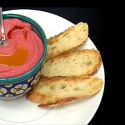 100 gr de garbanzos cocidos1 remolacha cocida2 dientes de ajo2 cucharadas de tahín1/2 cucharada de pimentónZumo de medio limónSalAceite de olivaMedia barra de panElaboraciónPon los garbanzos con un poco de su caldo en el vaso de la batidora.Corta los ajos por la mitad, retírales el germen e incorpóralos al vaso de la batidora.Trocea la remolacha e introdúcela con los demás ingredientes.Añade el tahín, el pimentón y el zumo de limón. Sazona y añade un chorro de aceite de oliva. Tritura con la batidora hasta obtener una pasta.Échalo en un cuenco y decóralo con un chorrito de aceite de oliva.Corta unas rebanadas finas de pan y ponlas a tostar.Sirve el hummus de remolacha con el pan tostado en el centro de la mesa.ConsejoSi tienes tiempo, déjalo reposar durante 2 horas para que se mezclen bien todos los sabores.